新 书 推 荐中文书名：《同床异梦：探索性病的科学、历史和惊人的秘密》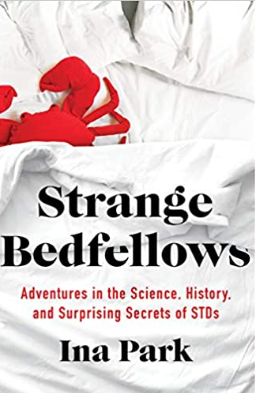 英文书名：Strange Bedfellows: Adventures in the Science, History, and Surprising Secrets of STDs作    者：Ina Park出 版 社：St. Martin代理公司：ANA/Jessica Wu页    数：256页出版时间：2020年7月代理地区：中国大陆、台湾审读资料：电子稿类    型：公共卫生内容简介：《同床异梦》带着大众的好奇心和智慧，掀开了床单，揭露了性病传播背后的真相。在整个人类历史的角色中（从第二次世界大战到互联网的发展，再到现在的单身贵族），性传播疾病一直是隐藏在我们生活中的角色。但是，尽管性传播疾病很突出，几个世纪以来，它却一直被掩盖在神秘和禁忌之中，这就引出了一个问题：为什么我们对它们知之甚少？艾娜•帕克（Ina Park），医学博士，她几十年以来一直致力于突破这个隐秘的界线，告知更多人关于性健康的事情。伴随着这本《同床异梦》，她探索了这些被广泛误解的传染病隐藏的角色和影响，并分享它们不为人知的故事。帕克全面探索了细胞、个人和种群水平的性传播疾病：范围广度从艾滋病到寨卡病毒。她将科学和故事与历史故事、现实生活中的性行为和对顶尖科学家的采访结合在一起，一路编织着健康的欢乐。事实是，我们大多数人在性方面都很活跃，但我们常常没有意识到我们裤子里同床异梦的微观世界。帕克希望通过一种通俗、严肃、幽默的方式将知识带给大众，帮助读者了解性传播疾病对我们生活的广泛影响，同时抹去附加到它们身上不公平的污名。《同床异梦》脱离了通常围绕着性健康的尴尬沉默和羞耻，是一本直截了当地讲述性行为后果的书，也是所有好奇的读者一直在寻找的。作者简介：艾娜•帕克（Ina Park），医学博士，医学硕士，加州大学旧金山分校医学院副教授，性病预防部门疾病控制和预防中心医学顾问，加州预防培训中心医学主任。她拥有加州大学伯克利分校、加州大学洛杉矶分校医学院和明尼苏达大学公共卫生学院的学位。最近，帕克成为了美国疾病控制与预防中心《2020年性病治疗指南》的合著者，并参与了美国卫生与人类服务部的性病联邦行动计划。她是公共卫生的积极倡导者，与丈夫和两个儿子住在加州伯克利。媒体评价：“《同床异梦》----一本关于传染病和病毒如何传播的书----与我们的时代密切相关。但它远不止于此：它关乎欲望、关乎历史、关乎人性本身。艾娜·帕克揭示了性传播疾病固有的神秘和魅力，令人难以置信的是，她一边大笑一边这么做。”----佩吉·奥伦斯坦（Peggy Orenstein），《纽约时报》畅销书《男孩与性》和《女孩与性》的作者“艾娜·帕克是一位经验丰富的专家，有着精准且荒诞的风格。换句话说，她正是你想要的那个写一本关于性传播疾病书的人。这里有科学，也有背后的故事和人物。帕克有一个使命----打破恶名，为公开探讨这个话题和更广泛的资助扫清道路。她是个英雄，而且很了不起!”----玛丽·罗奇（Mary Roach），《纽约时报》畅销书《Bonk and Stiff》的作者“艾娜·帕克博士对她研究对象的热情特别具有感染力。通过扣人心弦的故事和恰到好处的机智，《同床异梦》揭示了狡猾的微生物世界，揭示了性传播疾病令人震惊的历史。另外，帕克博士很有趣。当她谈论我们大多数人认为是“信息量太大”（TMI）的话题时，你会大笑的。她回答了你所有关于那里感染的问题，甚至是你从没想过要问的问题。”----兰迪·哈特·爱泼斯坦（Randi Hutter Epstein），医学博士，公共卫生硕士，《唤起》（Aroused）的作者“帕克关于性和性传播疾病的描述翔实而坦率，既适合好奇的人，也适合那些害羞且不好意思问的人。”----《出版人周刊》（Publishers Weekly）谢谢您的阅读！请将回馈信息发至：吴伊裴（Jessica Wu）安德鲁﹒纳伯格联合国际有限公司北京代表处北京市海淀区中关村大街甲59号中国人民大学文化大厦1705室, 邮编：100872电话：010-82449901传真：010-82504200Email:jessica@nurnberg.com.cn网址：www.nurnberg.com.cn微博：http://weibo.com/nurnberg豆瓣小站：http://site.douban.com/110577/微信订阅号：ANABJ2002